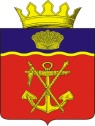 АДМИНИСТРАЦИЯКАЛАЧЁВСКОГО МУНИЦИПАЛЬНОГО РАЙОНА                       ВОЛГОГРАДСКОЙ ОБЛАСТИ			 П О С Т А Н О В Л Е Н И Еот 12.08.2020 г.						                                          № 620ОБ УТВЕРЖДЕНИИ ПЕРЕЧНЯ ДОЛЖНОСТНЫХ ЛИЦ                     АДМИНИСТРАЦИИ КАЛАЧЕВСКОГО МУНИЦИПАЛЬНОГО РАЙОНА, УПОЛНОМОЧЕННЫХ СОСТАВЛЯТЬ ПРОТОКОЛЫ ОБ АДМИНИСТРАТИВНЫХ ПРАВОНАРУШЕНИЯХВ целях реализации законодательства об административных правонарушениях,                  во исполнение пункта 6 статьи 2.9 Закона Волгоградской области N 1693-ОД от 11.06.2008 "Кодекс Волгоградской области об административной ответственности", руководствуясь Уставом Калачевского муниципального района, постановляю:1. Утвердить Перечень должностных лиц администрации Калачевского муниципального района, уполномоченных составлять протоколы об административных правонарушениях, предусмотренных Законом Волгоградской области от 11.06.2008г. № 1693-ОД «Кодекс Волгоградской области об административной ответственности», согласно приложению к настоящему постановлению.2. Считать утратившим силу постановление администрации Калачевского муниципального района от 15.07.2015г. № 701 «Об утверждении Перечня должностных лиц администрации Калачевского муниципального района Волгоградской области, уполномоченных на составление протоколов об административных правонарушениях, предусмотренных Кодексом Волгоградской области об административной ответственности»   (в редакции постановления администрации Калачевского муниципального района № 362          от 19.05.2016г.). 3. Настоящее постановление подлежит официальному опубликованию. 4. Контроль исполнения настоящего постановления оставляю за собой.Глава Калачёвского муниципального района                                                                    П.Н. ХаритоненкоПриложениек постановлениюадминистрации Калачевскогомуниципального районаот 12.08.2020г. № 620ПЕРЕЧЕНЬ ДОЛЖНОСТНЫХ ЛИЦ АДМИНИСТРАЦИИ КАЛАЧЕВСКОГО МУНИЦИПАЛЬНОГО РАЙОНА, УПОЛНОМОЧЕННЫХ СОСТАВЛЯТЬ ПРОТОКОЛЫ ОБ АДМИНИСТРАТИВНЫХ ПРАВОНАРУШЕНИЯХ, ПРЕДУСМОТРЕННЫХ ЗАКОНОМ ВОЛГОГРАДСКОЙ ОБЛАСТИ ОТ 11.06.2008г. № 1693-ОД "КОДЕКС ВОЛГОГРАДСКОЙ ОБЛАСТИ           ОБ АДМИНИСТРАТИВНОЙ ОТВЕТСТВЕННОСТИ"№Структурное подразделение администрации Калачевского муниципального районаАдминистративное правонарушение, предусмотренное Кодексом Волгоградской области об административной ответственностиДолжностное лицо, уполномоченное составлять протокол  об административном правонарушении1.Отдел по сельскому хозяйствуСтатья 6.5. Нарушение правил содержания сельскохозяйственных животныхСтатья 7.2. Нарушение установленного режима использования земельСтатья 7.5. Выпас (прогон) сельскохозяйственных животных и птицы      вне мест, установленных в соответствии            с законодательством Волгоградской области      (в части выпаса (прогона) сельскохозяйственных животных и (или) птицы на земельных участках, находящихся                  в муниципальной собственности муниципальных образований Волгоградской области, а также на находящихся на территории Волгоградской области земельных участках, государственная собственность на которые      не разграничена, вне мест, установленных     для этих целей органами местного самоуправления в соответствии                            с законодательством Волгоградской области)Начальник отдела, консультант,главный специалист2.Отдел экономикиСтатья 8.1. Установка и (или) эксплуатация нестационарных объектов торговли, общественного питания, бытового обслуживания, киосков, павильонов                     с нарушением установленного порядкаСтатья 8.2. Нарушение установленных требований к организации и деятельности розничных рынковСтатья 8.2.1. Нарушение установленного порядка организации деятельности ярмарокСтатья 8.3. Осуществление торговли, организация общественного питания, предоставление бытовых услуг вне специально отведенных для этого местСтатья 14.14. Нарушение дополнительных ограничений розничной продажи алкогольной продукцииЗам.начальника отдела, консультант3.Отдел по управлению муниципальным имуществом и земельными ресурсамиСтатья 5.6. Нарушение порядка распоряжения объектом, находящимся в собственности муниципального образования Волгоградской областиСтатья 5.7. Непредставление отчетности           и документов в уполномоченный орган            по управлению муниципальным имуществомСтатья 5.8. Нарушение порядка распоряжения объектом нежилого фонда, находящимся            в муниципальной собственности,                        и использования указанного объектаСтатья 5.9. Самовольное занятие объекта нежилого фонда, находящегося                            в муниципальной собственностиСтатья 5.10. Переустройство, перепланировка, переоборудование, реконструкция объекта нежилого фонда, находящегося                            в муниципальной собственности, с нарушением порядка согласования переустройства, перепланировки, переоборудования, реконструкции объекта нежилого фондаСтатья 7.1. Нарушение правил землепользования и застройки городских округов, городских и сельских поселенийСтатья 7.2. Нарушение установленного режима использования земельСтатья 7.3. Нарушение ограничений (обременений) пользования земельным участком и публичных сервитутовСтатья 7.5. Выпас (прогон) сельскохозяйственных животных и птицы      вне мест, установленных в соответствии            с законодательством Волгоградской области     (в части выпаса (прогона) сельскохозяйственных животных  и (или) птицы на земельных участках, находящихся      в муниципальной собственности муниципальных образований Волгоградской области, а также на находящихся на территории Волгоградской области земельных участках, государственная собственность на которые      не разграничена, вне мест, установленных для этих целей органами местного самоуправления в соответствии с законодательством Волгоградской области)Статья 8.1. Установка и (или) эксплуатация нестационарных объектов торговли, общественного питания, бытового обслуживания, киосков, павильонов                    с нарушением установленного порядкаСтатья 9.1. Нарушение правил пользования зданиями, сооружениями и помещениямиНачальник отдела,зам.начальника отдела, консультант4.Отдел архитектурыСтатья 7.1. Нарушение правил землепользования и застройки городских округов, городских и сельских поселенийСтатья 7.3. Нарушение ограничений (обременений) пользования земельным участком и публичных сервитутовСтатья 7.4. Нарушение требований нормативных документов в сфере градостроительства (в части ответственности граждан; должностных лиц, за исключением должностных лиц органов местного самоуправления; юридических лиц)Статья 8.4. Нарушение порядка размещения    и содержания вывесок, указателей, объявлений, листовок и иной наружной информации,            а равно их порча или уничтожениеНачальник отдела5.Отдел охраны окружающей средыСтатья 6.1. Повреждение и (или) уничтожение зеленых насаждений на территориях общего пользования в населенных пунктахСтатья 8.7. Нарушение правил благоустройства территорий поселенийНачальник отдела, консультант6.Отдел молодежной политики и спортаСтатья 8.6. Несанкционированное нанесение надписей и рисунковСтатья 13.1. Нарушение порядка использования Герба и Флага Волгоградской области, надругательство над Гербом и Флагом Волгоградской областиСтатья 13.2. Нарушение порядка использования символики, надругательство   над символикой муниципального образованияСтатья 13.22. Изготовление и (или) распространение фашистской атрибутики      или символикиСтатья 14.7. Нарушение правил проведения культурно-зрелищных, спортивных и иных массовых мероприятийНачальник отдела,главный специалист, ведущий специалист7.Отдел по ЧС и ГОСтатья 13.4.1. Неисполнение или нарушение решений антитеррористической комиссии Волгоградской области, антитеррористических комиссий муниципальных районов или городских округов Волгоградской области, принятых в пределах их компетенции (в части неисполнения или нарушения решений антитеррористических комиссий муниципальных районов или решений антитеррористических комиссий городских округов Волгоградской области)Статья 13.8. Воспрепятствование законной деятельности члена муниципальной казачьей дружиныСтатья 14.9.3. Нарушение дополнительных требований пожарной безопасностиСтатья 14.10. Нарушение правил охраны жизни людей на водных объектахСтатья 14.11. Неисполнение указаний руководителя работ по ликвидации чрезвычайной ситуации или вмешательство      в его действияСтатья 14.12. Воспрепятствование доступу должностных лиц органов, специально уполномоченных на решение задач в области защиты населения и территорий                         от чрезвычайных ситуаций, на территорию организацииНачальник отдела, главный специалист8.Комиссия по делам несовершеннолетних и защите их правСтатья 3.2. Неисполнение решения муниципальной комиссии по делам несовершеннолетних и защите их правСтатья 13.22. Изготовление и (или) распространение фашистской атрибутики      или символикиГлавный специалист-ответственный секретарь, ведущий специалист9.Отдел опеки и попечительстваСтатья 3.1. Неисполнение решения органа опеки и попечительстваСтатья 4.5. Неисполнение требований законодательства Волгоградской области        по предупреждению причинения вреда здоровью детей, их физическому, интеллектуальному, психическому, духовному и нравственному развитиюНачальник отдела,главный специалист, ведущий специалист10.Отдел строительства   и ЖКХСтатья 4.2. Размещение объявлений                 об оказании сексуальных услугСтатья 6.4. Нарушение правил содержания домашних животныхСтатья 8.4. Нарушение порядка размещения    и содержания вывесок, указателей, объявлений, листовок и иной наружной информации,            а равно их порча или уничтожениеСтатья 8.6. Несанкционированное нанесение надписей и рисунковСтатья 8.7. Нарушение правил благоустройства территорий поселенийСтатья 8.8. Повреждение или уничтожение указателей улиц (переулков, площадей), номерных знаков домов, подъездовСтатья 8.9. Нарушение правил содержания, эксплуатации и устройства наружного освещенияСтатья 8.11. Самовольная установка ограждений и других преград                             во внутриквартальных проездах, отсутствие ограждений разрытий и иных опасных местСтатья 8.12. Ненадлежащее содержание люков смотровых колодцев и камер, решеток дождеприемниковСтатья 8.13. Невосстановление или ненадлежащее восстановление асфальтового покрытия, малых архитектурных форм, дворового оборудования, нарушение требований по компенсационному озеленениюСтатья 9.2. Нарушение сроков отселения          в случае признания многоквартирного дома аварийным и подлежащим сносу или реконструкцииСтатья 9.3. Несанкционированное открытие               или закрытие запорно-регулирующих устройств на трубопроводах горячей, холодной воды        и канализацииСтатья 9.4. Несанкционированное вскрытие люков на колодцах и камерах, решеток вентиляционных шахт (киосков), защитных оголовков, ворот, дверей, запорных и защитных устройств подземных инженерных коммуникаций и сооруженийСтатья 13.22. Изготовление и (или) распространение фашистской атрибутики      или символикиСтатья 14.9.1. Непринятие мер по ограничению доступа лиц в подвалы, техподполья,                на чердаки и в другие подсобные помещенияСтатья 14.9.2. Незаконное проникновение        в подвалы, техподполья, на чердаки и в другие подсобные помещенияНачальник отдела, зам.начальника отдела, консультант11.Администрация Калачевского муниципального районаСтатья 13.6. Воспрепятствование деятельности и (или) вмешательство в деятельность органов местного самоуправленияЗаместитель главы,начальник отдела,зам.начальника отдела,консультант,главный специалист